FUNDING THE CALIFORNIA COLLEGE TOURArizona education tax creditSince many activities are not fully funded by school districts. These programs depend on fees from students, booster clubs and fundraising to pay for student activity fees, costumes, equipment, insurance, competition fees, camps and travel.The Arizona Education Tax Credit allows single taxpayers or a head of household a credit of up to $200, and married couples filing jointly, up to $400, if they contribute to eligible extracurricular activities to our schools by December 31 of each year. You'll receive a dollar-for dollar tax credit on your state income taxes, which means taxpayers will have the amount of the contribution subtracted from the amount of taxes owed. This tax credit is available to all taxpayers, not just those with children in public schools. This program has benefited thousands of our Phoenix Union students over the years that might not otherwise have had the financial resources to participate in high school activities.  It’s a win-win. You contribute to public schools and make a real difference in the lives of young people, and the state gives you full credit for your generosity.  Guaranteed!How to Make a DonationTo submit your contribution online through PayPal goto:  http://phoenixunion.schoolwires.net//site/Default.aspx?PageID=306/Select  Betty H Fairfax High School and program AVID.  If you don’t designate a program, your contribution will be applied to the school’s general fund for extracurricular programs. To submit your contribution by mail, address envelope to: 	Betty H Fairfax High School 8225 S 59th Ave. Laveen, AZ  85339 	Attn:  Jaime Duncan, BookstoreBe sure to indicate your student’s name and ID# to ensure proper credit.To submit your contributions in person visit the school bookstore  between 7:15am – 3:15pm and make payment in your student’s name and ID# to ensure proper credit for AVID California College Tour.FUNRAISINGSTAMPEDE Slides and Flip-Flops $20-25/pair being sold thru March 2014STAMPEDE Pennants - $5.00 being sold at all School and Athletic Events as well as on campus during lunch periodsSPRING TALENT SHOW	 - Feb 21, 2014FLOWER SALES		Feb 14, 2014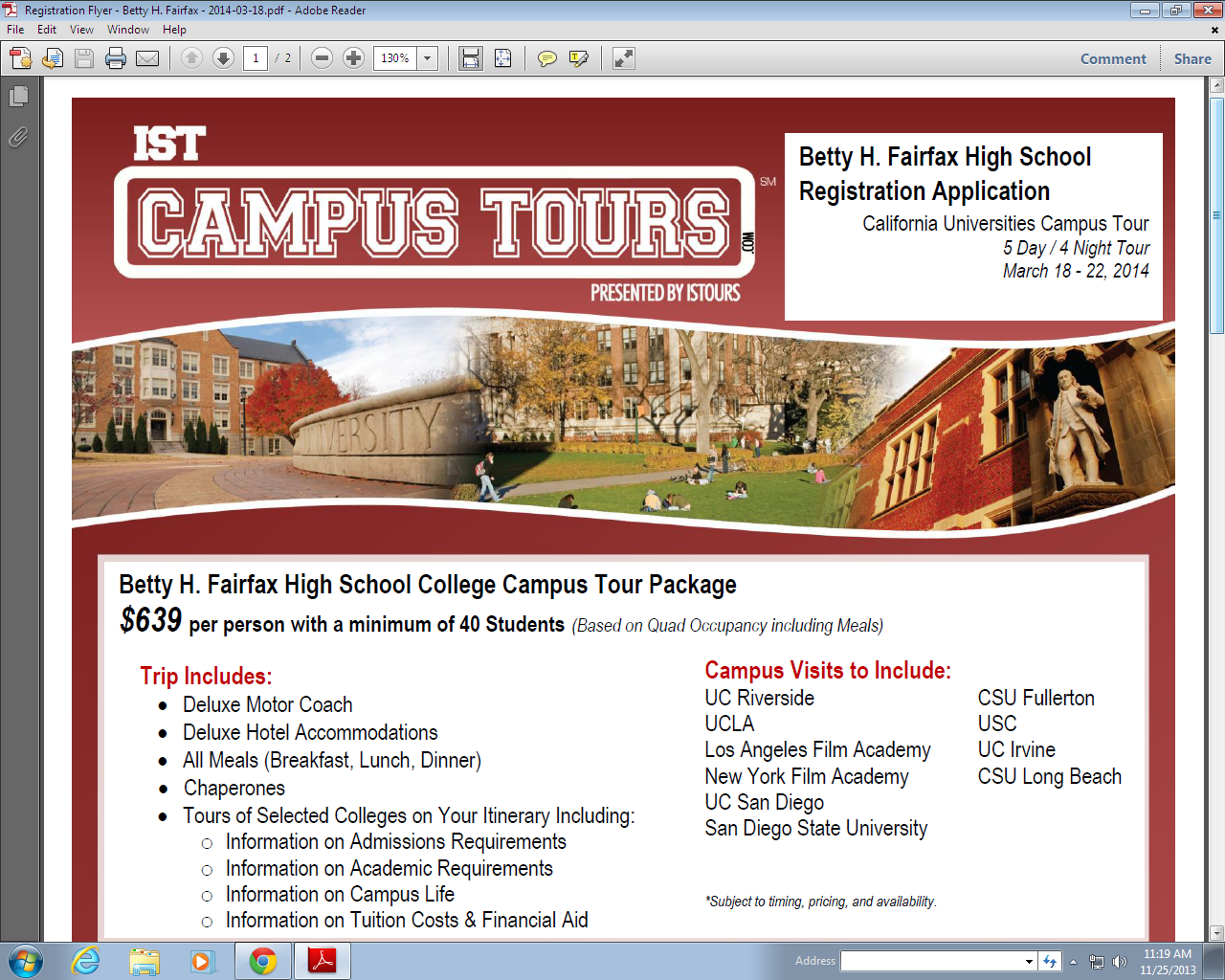 